ՀԱՅԱՍՏԱՆԻ  ՀԱՆՐԱՊԵՏՈՒԹՅԱՆ  ԿՈՏԱՅՔԻ ՄԱՐԶԻԳԱՌՆԻ  ՀԱՄԱՅՆՔԻ  ԱՎԱԳԱՆԻ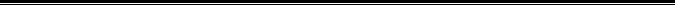 «21» մարտի 2022 թվականԱՐՁԱՆԱԳՐՈՒԹՅՈՒՆ  N 4ՀԱՅԱՍՏԱՆԻ  ՀԱՆՐԱՊԵՏՈՒԹՅԱՆ  ԿՈՏԱՅՔԻ  ՄԱՐԶԻ  ԳԱՌՆԻ  ՀԱՄԱՅՆՔԻ  ԱՎԱԳԱՆՈՒ  ԹԻՎ  4  ԱՐՏԱՀԵՐԹ ՆԻՍՏԻ   Նիստին մասնակցում են համայնքի ավագանու տասնչորս անդամներ: Համայնքի ավագանու նիստն իրավազոր է, քանի որ նիստին մասնակցում են ավագանու անդամների կեսից ավելին:Նիստը վարող` համայնքի ղեկավար Տիգրան Պողոսյան:Արձանագրող` Մարիամ Հովհաննիսյան:Համայնքի ավագանու նիստին մասնակցում են Գառնիի համայնքապետարանի աշխատակազմի աշխատակիցներ:	Համայնքի ղեկավարը ներկայացրեց համայնքի ավագանու նիստի օրակարգը.Օ  Ր  Ա  Կ  Ա  Ր  Գ«Հայաստանի համայնքաների հանրապետական ասոցիացիա» հասարակական կազմակերպությանն անդամակցելու և անդամավճարներ վճարելու մասինՀայաստանի Հանրապետության 2022թվականի պետական բյուջեից սուբվենցիա ստանալու նպատակով Գառնի համայնքի ծրագրերի բյուջետային ֆինանսավորման հայտերը հաստատելու մասին:Հայաստանի Հանրապետության տարածքային զարգացման հիմնադրամին համայնքի սոցիալական ներդրումների և տեղական զարգացման ծրագրին մասնակցելու և հայտեր ներկայացնելու նպատակով նախաձեռնող խմբի կազմը հաստատելու մասին:Համայնքային սեփականություն համարվող հողերի օտարման վերաբերյալԳառնի համայնքի համայնքային սեփականության գույքի 2022թվականի գույքագրման փաստաթղթերի հաստատումը: Հողամասի նպատակային նշանակությունը փոխելու մասին:1.ԼՍԵՑԻՆ – Հայաստանի համայնքաների հանրապետական ասոցիացիա» հասարակական կազմակերպությանն անդամակցելու և անդամավճարներ վճարելու մասին: (Զեկուցող`Լիպարիտ Թադևոսյան):  ՈՐՈՇՎԵՑ- Հայաստանի համայնքաների հանրապետական ասոցիացիա» հասարակական կազմակերպությանն անդամակցելու և անդամավճարներ վճարելու մասին որոշումը:ՔՎԵԱՐԿՈՒԹՅՈՒՆ – 	կողմ – 14			դեմ - 0		ձեռնպահ – 0Որոշումն ընդունվեց միաձայն:          2.  ԼՍԵՑԻՆ: Հայաստանի Հանրապետության 2022թվականի պետական բյուջեից սուբվենցիա ստանալու նպատակով Գառնի համայնքի ծրագրերի բյուջետային ֆինանսավորման հայտերը հաստատելու մասին: (Զեկուցող`Լիպարիտ Թադևոսյան):   ՈՐՈՇՎԵՑ – Հայաստանի Հանրապետության 2022թվականի պետական բյուջեից սուբվենցիա ստանալու նպատակով Գառնի համայնքի ծրագրերի բյուջետային ֆինանսավորման հայտերը հաստատելու մասին որոշումը:Սույն որոշումն ուժի մեջ է մտնում ընդունմանը հաջորդող օրվանից:ՔՎԵԱՐԿՈՒԹՅՈՒՆ – 	կողմ – 14			դեմ - 0		ձեռնպահ – 0Որոշումն ընդունվեց միաձայն: 3.ԼՍԵՑԻՆ: Հայաստանի Հանրապետության տարածքային զարգացման հիմնադրամին համայնքի սոցիալական ներդրումների և տեղական զարգացման ծրագրին մասնակցելու և հայտեր ներկայացնելու նպատակով նախաձեռնող խմբի կազմը հաստատելու մասին: (Զեկուցող`Լիպարիտ Թադևոսյան):ՈՐՈՇՎԵՑ- Հայաստանի Հանրապետության տարածքային զարգացման հիմնադրամին համայնքի սոցիալական ներդրումների և տեղական զարգացման ծրագրին մասնակցելու և հայտեր ներկայացնելու նպատակով նախաձեռնող խմբի կազմը հաստատելու մասին որոշումը: ԱՐՏԱՀԱՅՏՎԵՑ – Համայնքի ավագանու անդամ Արամ Խաչատրյանը, թե որն է  այդ տեխնիկան, որը պետք է  ձեռք բերել:Հարցի վերաբերյալ պարզաբանումներ ներկայացրեց Գառնիի համայնքապետարանի առաջատար մասնագետ Արտակ Նազարյանը՝ թվարկելով ձեռք բերվող տեխնիկայի անուններն: Սույն որոշումն ուժի մեջ է մտնում ընդունման պահից:ՔՎԵԱՐԿՈՒԹՅՈՒՆ – 	կողմ – 14			դեմ - 0		ձեռնպահ – 0Որոշումն ընդունվեց միաձայն:4.ԼՍԵՑԻՆ – Կոտայքի մարզի Գառնի համայնքի սեփականություն համարվող գույքն օտարելու վերաբերյալ: (Զեկուցող`Լիպարիտ Թադևոսյան):   ՈՐՈՇՎԵՑ – Կոտայքի մարզի Գառնի համայնքի սեփականություն համարվող գույքն օտարելու վերաբերյալ որոշումը: ԱՐՏԱՀԱՅՏՎԵՑ – Համայնքի ավագանու անդամ Արամ Խաչատրյանը, թե որտեղ են այդ հողերը:Հարցի վերաբերյալ պարզաբանումներ ներկայացրեց Գառնիի համայնքի ղեկավարի առաջին տեղակալ Կարեն Գաբրիելյանը՝ թվարկելով համայնքային սեփականության հողերից հրապակային սակարկման միջոցով օտարվող հողակտորների և մեկնարկային գնի ցանկը:    Սույն որոշումն ուժի մեջ է մտնում  ընդունմանը   հաջորդող օրվանից:ՔՎԵԱՐԿՈՒԹՅՈՒՆ –       	կողմ – 14                           դեմ - 0                          ձեռնպահ – 0Որոշումն ընդունվեց միաձայն:          5.  ԼՍԵՑԻՆ: Գառնի համայնքի համայնքային սեփականության գույքի 2022թվականի գույքագրման փաստաթղթերի հաստատումը: (Զեկուցող`Լիպարիտ Թադևոսյան):ՈՐՈՇՎԵՑ – Գառնի համայնքի համայնքային սեփականության գույքի 2022թվականի գույքագրման փաստաթղթերի հաստատման մասին որոշումը:ՔՎԵԱՐԿՈՒԹՅՈՒՆ – 	կողմ – 9			դեմ - 5		ձեռնպահ – 0Որոշումն ընդունվեց ձայների մեծամասնությամբ:6.ԼՍԵՑԻՆ: Հողամասի նպատակային նշանակությունը փոխելու մասին (Զեկուցող`Լիպարիտ Թադևոսյան):ՈՐՈՇՎԵՑ- Հողամասի նպատակային նշանակությունը փոխելու մասին որոշումը:ՔՎԵԱՐԿՈՒԹՅՈՒՆ – 	կողմ – 14			դեմ - 0		ձեռնպահ – 0Որոշումն ընդունվեց միաձայն:ՀԱՄԱՅՆՔԻ ՂԵԿԱՎԱՐ` 		                      	                   	ՏԻԳՐԱՆ ՊՈՂՈՍՅԱՆ 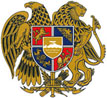 